О порядке формирования муниципальных социальных заказов на оказание муниципальных услуг в социальной сфере, отнесенных к полномочиям   администрации Алатырского муниципального округа о форме и сроках формирования отчета об их исполненииВ соответствии с Федеральным законом от 13 июля 2020 года № 189-ФЗ «О государственном (муниципальном) социальном заказе на оказание государственных (муниципальных) услуг в социальной сфере», администрация Алатырского муниципального округа п о с т а н о в л я е т:1. Установить, что в целях выполнения требований части 4 статьи 6 и части 5 статьи 7 Федерального закона от 13 июля 2020 года № 189-ФЗ «О государственном (муниципальном) социальном заказе на оказание государственных (муниципальных) услуг в социальной сфере» в Алатырском муниципальном округе 
применяются нормы постановления  Кабинета Министров Чувашской Республики от 30  ноября 2021 г.№ 608 «О Порядке формирования государственных социальных заказов на оказание государственных услуг в социальной сфере, отнесенных к полномочиям органов государственной власти Чувашской Республики, о форме и сроках формирования отчета об их исполнении», используются форма и структура социального заказа, а также форма отчета об исполнении социального заказа, установленного указанным постановлением.2. Обеспечить на территории Алатырского муниципального округа формирование и утверждение муниципальных социальных заказов на оказание муниципальных услуг в социальной сфере в соответствии с пунктом 1 настоящего постановления.3.Уполномоченному органу включать в муниципальный социальный заказ информацию об объеме оказания муниципальных услуг в социальной сфере на основании данных об объеме оказываемых муниципальных услуг в социальной сфере, включенных в обоснования бюджетных ассигнований, формируемые главными распорядителями средств бюджета Алатырского муниципального округа  и методикой планирования бюджетных ассигнований бюджета Алатырского муниципального округа, определенным финансовым органом Алатырского муниципального округа в соответствии с бюджетным законодательством Российской Федерации.4. Разместить настоящее постановление  на официальном сайте администрации Алатырского муниципального округа в информационно-коммуникационной сети Интернет.5. Настоящее постановление вступает в силу со дня его официального опубликования и распространяется на правоотношения, возникшие с 01 марта 2023 года.                      6.  Контроль за выполнением настоящего постановления возложить на начальника отдела образования администрации Алатырского округа.И.о. главы Алатырского муниципального округа                                                                               О.Г. Прошенкова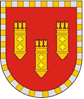 АДМИНИСТРАЦИЯ АЛАТЫРСКОГО МУНИЦИПАЛЬНОГО ОКРУГАЧУВАШСКОЙ РЕСПУБЛИКИПОСТАНОВЛЕНИЕ16.05.2023 № 554г. АлатырьУЛАТӐР МУНИЦИПАЛИТЕТ ОКРУГӖН АДМИНИСТРАЦИЙӖЧӐВАШ РЕСПУБЛИКИНЙЫШĂНУ16.05.2023 № 554Улатӑр х..